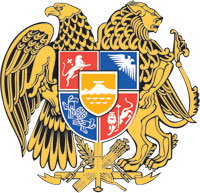 ՀԱՅԱՍՏԱՆԻ  ՀԱՆՐԱՊԵՏՈՒԹՅԱՆ  ԿԱՌԱՎԱՐՈՒԹՅՈՒՆՈ  Ր  Ո  Շ  Ո Ւ  Մ1 դեկտեմբերի 2022 թվականի  N              - ՆՀԱՅԱՍՏԱՆԻ ՀԱՆՐԱՊԵՏՈՒԹՅԱՆ ԿԱՌԱՎԱՐՈՒԹՅԱՆ 2021 ԹՎԱԿԱՆԻ ԴԵԿՏԵՄԲԵՐԻ 23-Ի N 2121-Ն ՈՐՈՇՄԱՆ ՄԵՋ ՓՈՓՈԽՈՒԹՅՈՒՆՆԵՐ ԵՎ ԼՐԱՑՈՒՄ ԿԱՏԱՐԵԼՈՒ ՄԱՍԻՆ--------------------------------------------------------------------------------------------------------------Հիմք ընդունելով Հայաստանի Հանրապետության բյուջետային համակարգի մասին Հայաստանի Հանրապետության օրենքի 23-րդ հոդվածի 3-րդ մասը և ղեկավարվելով Հայաստանի Հանրապետության կառավարության 2017 թվականի մայիսի 4-ի N 526-Ն որոշման 1-ին կետի 1-ին ենթակետով հաստատված N 1 հավելվածի 3-րդ կետի պահանջով` Հայաստանի Հանրապետության կառավարությունը          ո ր ո շ ու մ   է.1. Հայաստանի Հանրապետության կառավարության 2021 թվականի դեկտեմբերի 23-ի «Հայաստանի Հանրապետության 2022 թվականի պետական բյուջեի կատարումն ապահովող միջոցառումների մասին» N 2121-Ն որոշման NN 9 և 9.1 հավելվածներում կատարել փոփոխություններ` համաձայն NN 1 և 2 հավելվածների:2. Հույժ գաղտնի:3. Հույժ գաղտնի:4. Սույն որոշումն ուժի մեջ է մտնում պաշտոնական հրապարակմանը հաջորդող օրվանից:ՀԱՅԱՍՏԱՆԻ ՀԱՆՐԱՊԵՏՈՒԹՅԱՆ                           ՎԱՐՉԱՊԵՏ			                                Ն. ՓԱՇԻՆՅԱՆ   ԵրևանՀավելված N 1										   	    		             ՀՀ կառավարության 2022 թվականի					   						 		 դեկտեմբերի 1-ի N             - Ն որոշմանՀԱՅԱՍՏԱՆԻ  ՀԱՆՐԱՊԵՏՈՒԹՅԱՆ   ՎԱՐՉԱՊԵՏԻ  ԱՇԽԱՏԱԿԱԶՄԻ   		        ՂԵԿԱՎԱՐ	                                                      				Ա. ՀԱՐՈՒԹՅՈՒՆՅԱՆՀավելված N 2										   	    		               ՀՀ կառավարության 2022 թվականի					   						 		   դեկտեմբերի 1-ի N          - Ն որոշմանՀԱՅԱՍՏԱՆԻ  ՀԱՆՐԱՊԵՏՈՒԹՅԱՆ  ՎԱՐՉԱՊԵՏԻ  ԱՇԽԱՏԱԿԱԶՄԻ   		        ՂԵԿԱՎԱՐ	                                                      				Ա. ՀԱՐՈՒԹՅՈՒՆՅԱՆՀԱՅԱՍՏԱՆԻ ՀԱՆՐԱՊԵՏՈՒԹՅԱՆ ԿԱՌԱՎԱՐՈՒԹՅԱՆ 2021 ԹՎԱԿԱՆԻ ԴԵԿՏԵՄԲԵՐԻ 23-Ի N 2121-Ն ՈՐՈՇՄԱՆN 9 ՀԱՎԵԼՎԱԾԻ N 9.26 ԱՂՅՈՒՍԱԿՈՒՄ ԿԱՏԱՐՎՈՂ ՓՈՓՈԽՈՒԹՅՈՒՆՆԵՐԸ ՀԱՅԱՍՏԱՆԻ ՀԱՆՐԱՊԵՏՈՒԹՅԱՆ ԿԱՌԱՎԱՐՈՒԹՅԱՆ 2021 ԹՎԱԿԱՆԻ ԴԵԿՏԵՄԲԵՐԻ 23-Ի N 2121-Ն ՈՐՈՇՄԱՆN 9 ՀԱՎԵԼՎԱԾԻ N 9.26 ԱՂՅՈՒՍԱԿՈՒՄ ԿԱՏԱՐՎՈՂ ՓՈՓՈԽՈՒԹՅՈՒՆՆԵՐԸ ՀԱՅԱՍՏԱՆԻ ՀԱՆՐԱՊԵՏՈՒԹՅԱՆ ԿԱՌԱՎԱՐՈՒԹՅԱՆ 2021 ԹՎԱԿԱՆԻ ԴԵԿՏԵՄԲԵՐԻ 23-Ի N 2121-Ն ՈՐՈՇՄԱՆN 9 ՀԱՎԵԼՎԱԾԻ N 9.26 ԱՂՅՈՒՍԱԿՈՒՄ ԿԱՏԱՐՎՈՂ ՓՈՓՈԽՈՒԹՅՈՒՆՆԵՐԸ  ՀՀ ազգային անվտանգության ծառայություն ՀՀ ազգային անվտանգության ծառայություն ՀՀ ազգային անվտանգության ծառայություն ՄԱՍ 2. ՊԵՏԱԿԱՆ ՄԱՐՄՆԻ ԳԾՈՎ ԱՐԴՅՈՒՆՔԱՅԻՆ (ԿԱՏԱՐՈՂԱԿԱՆ) ՑՈՒՑԱՆԻՇՆԵՐԸ  ՄԱՍ 2. ՊԵՏԱԿԱՆ ՄԱՐՄՆԻ ԳԾՈՎ ԱՐԴՅՈՒՆՔԱՅԻՆ (ԿԱՏԱՐՈՂԱԿԱՆ) ՑՈՒՑԱՆԻՇՆԵՐԸ  ՄԱՍ 2. ՊԵՏԱԿԱՆ ՄԱՐՄՆԻ ԳԾՈՎ ԱՐԴՅՈՒՆՔԱՅԻՆ (ԿԱՏԱՐՈՂԱԿԱՆ) ՑՈՒՑԱՆԻՇՆԵՐԸ  Ծրագրի դասիչը  Ծրագրի անվանումը  1138  Ազգային անվտանգություն  Ծրագրի դասիչը  1138 Ցուցանիշների փոփոխությունը (նվազեցումները նշված են փակագծերում, իսկ ավելացումները՝ դրական նշանով) Միջոցառման դասիչը31001տարի  Միջոցառման անվանումը Ազգային անվտանգության համակարգի տեխնիկական հագեցվածության բարելավում Նկարագրությունը Ազգային անվտանգության համակարգի ստորաբաժանումների համար վարչական սարքավորումների ձեռքբերում Միջոցառման տեսակը  Պետական մարմինների կողմից օգտագործվող ոչ ֆինանսական ակտիվների հետ գործառնություններ Միջոցառումն իրականացնողի անվանումը  ՀՀ ազգային անվտանգության ծառայություն  Արդյունքի չափորոշիչներ  Արդյունքի չափորոշիչներ  Այլ սարքավորումների քանակ, հատ  Այլ սարքավորումների քանակ, հատ (300.0) Այլ սարքավորումների քանակ, հատ  Այլ սարքավորումների քանակ, հատ 1.0  Միջոցառման վրա կատարվող ծախսը (հազ. դրամ)  Միջոցառման վրա կատարվող ծախսը (հազ. դրամ) 0.0 ՀԱՅԱՍՏԱՆԻ ՀԱՆՐԱՊԵՏՈՒԹՅԱՆ ԿԱՌԱՎԱՐՈՒԹՅԱՆ 2021 ԹՎԱԿԱՆԻ ԴԵԿՏԵՄԲԵՐԻ 23-Ի N 2121-Ն ՈՐՈՇՄԱՆ N 9.1 ՀԱՎԵԼՎԱԾԻ N 9.1.32 ԱՂՅՈՒՍԱԿՈՒՄ ԿԱՏԱՐՎՈՂ ՓՈՓՈԽՈՒԹՅՈՒՆՆԵՐԸ ՀԱՅԱՍՏԱՆԻ ՀԱՆՐԱՊԵՏՈՒԹՅԱՆ ԿԱՌԱՎԱՐՈՒԹՅԱՆ 2021 ԹՎԱԿԱՆԻ ԴԵԿՏԵՄԲԵՐԻ 23-Ի N 2121-Ն ՈՐՈՇՄԱՆ N 9.1 ՀԱՎԵԼՎԱԾԻ N 9.1.32 ԱՂՅՈՒՍԱԿՈՒՄ ԿԱՏԱՐՎՈՂ ՓՈՓՈԽՈՒԹՅՈՒՆՆԵՐԸ ՀԱՅԱՍՏԱՆԻ ՀԱՆՐԱՊԵՏՈՒԹՅԱՆ ԿԱՌԱՎԱՐՈՒԹՅԱՆ 2021 ԹՎԱԿԱՆԻ ԴԵԿՏԵՄԲԵՐԻ 23-Ի N 2121-Ն ՈՐՈՇՄԱՆ N 9.1 ՀԱՎԵԼՎԱԾԻ N 9.1.32 ԱՂՅՈՒՍԱԿՈՒՄ ԿԱՏԱՐՎՈՂ ՓՈՓՈԽՈՒԹՅՈՒՆՆԵՐԸ  ՀՀ ազգային անվտանգության ծառայություն ՀՀ ազգային անվտանգության ծառայություն ՀՀ ազգային անվտանգության ծառայություն ՄԱՍ 1. ՊԵՏԱԿԱՆ ՄԱՐՄՆԻ ԳԾՈՎ ԱՐԴՅՈՒՆՔԱՅԻՆ (ԿԱՏԱՐՈՂԱԿԱՆ) ՑՈՒՑԱՆԻՇՆԵՐԸ  ՄԱՍ 1. ՊԵՏԱԿԱՆ ՄԱՐՄՆԻ ԳԾՈՎ ԱՐԴՅՈՒՆՔԱՅԻՆ (ԿԱՏԱՐՈՂԱԿԱՆ) ՑՈՒՑԱՆԻՇՆԵՐԸ  ՄԱՍ 1. ՊԵՏԱԿԱՆ ՄԱՐՄՆԻ ԳԾՈՎ ԱՐԴՅՈՒՆՔԱՅԻՆ (ԿԱՏԱՐՈՂԱԿԱՆ) ՑՈՒՑԱՆԻՇՆԵՐԸ  Ծրագրի դասիչը  1138 Ցուցանիշների փոփոխությունը (նվազեցումները նշված են փակագծերում, իսկ ավելացումները՝ դրական նշանով) Միջոցառման դասիչը 31001տարի  Միջոցառման անվանումը  Ազգային անվտանգության համակարգի տեխնիկական հագեցվածության բարելավում Նկարագրությունը  Ազգային անվտանգության համակարգի ստորաբաժանումների համար վարչական սարքավորումների ձեռքբերում Միջոցառման տեսակը  Պետական մարմինների կողմից օգտագործվող ոչ ֆինանսական ակտիվների հետ գործառնություններ Միջոցառումն իրականացնողի անվանումը  ՀՀ ազգային անվտանգության ծառայություն  Արդյունքի չափորոշիչներ  Արդյունքի չափորոշիչներ  Այլ սարքավորումների քանակ, հատ  Այլ սարքավորումների քանակ, հատ (300.0) Այլ սարքավորումների քանակ, հատ  Այլ սարքավորումների քանակ, հատ 1.0  Միջոցառման վրա կատարվող ծախսը (հազ. դրամ)  Միջոցառման վրա կատարվող ծախսը (հազ. դրամ) 0.0 